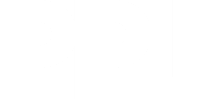 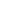 Role and descriptionNumber of staff requiredStaff members that can undertake roleOverview of responsibilitiesLead Administrator1 admin per PCNCare CoordinatorPCN AdministratorEtc.Supports patient recruitment/GC appointments & communicationEmbeds GCs into current administrative and operational process in the PCN ​Confirm patient identity, complete their consent, and check in patientsFacilitator2-3 per PCN, with a minimum of 2Social PrescriberLink WorkerCare NavigatorHealth & Wellbeing CoachHealth Care AssistantEtc.Populate discussion board pre sessionManages the flow of the sessionWelcomes and introductionsAsk patients to type their first initial, surname and CONSENT – i.e., “J Smith, Consent” (to be recorded by administrator)Signals when the clinician will join ​Protects everyone’s wellbeingSupports clinician to deliver one-to-one careManages the timeClinician2-3 per PCN, with a minimum of 2GPPractice NursePharmacistDietitianEtc.Provide one-to-one care within a group settingWork in partnership with the facilitator to deliver a sessionDeal with clinical queriesProvide clinical and lifestyle adviceType up clinical notes in GP record after sessionOnly present for half of the session  